Государственное учреждение - Отделение Пенсионного фонда Российской Федерации 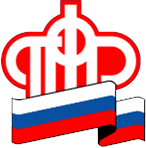 по Калининградской областиПенсионерам переход на карту «Мир» продлили до 1 октября 2020 годаКалининград,   25   мая 2020 года.  С 1 июля 2017 года банками выдаются новые карты российской национальной платежной системы «Мир» гражданам, которые впервые обращаются в кредитные организации за открытием  счета банковской карты для зачисления пенсии и иных социальных выплат.Законодательно закреплено, что до 2020 года все получающие пенсионные выплаты через банки пенсионеры должны перейти на национальную пластиковую карту «Мир». Гражданам, уже получающим пенсии и иные социальные выплаты на счета банковских карт других платежных систем (MasterCard, Visa), карты национальной платежной системы «Мир» будут оформляться по истечению срока действия прежних платежных карт. Перевод на новые банковские карты согласно законодательству должен был завершиться до 1 июля 2020 года, но в условиях распространения коронавирусной инфекции (COVID-19) и установления на территории Российской Федерации ограничения передвижения граждан, в особенности лиц пенсионного возраста, а также с учетом социальной значимости пенсионных выплат, Центральным банком Российской Федерации принято решение о продлении периода перехода до 1 октября 2020 года. Соответствующее информационное письмо  опубликовано на сайте Центрального банка Российской Федерации. Напомним, что Президент России Владимир Путин 1 мая 2017 года подписал закон о поэтапном переходе бюджетников и пенсионеров на обслуживание при помощи национальной платежной системы "Мир". Документ предусматривает переход бюджетников на платежные карты "Мир" до 1 июля 2018 года, а пенсионеров - до 1 июля 2020 года.